Work In Style Sustainability PolicyWork In Style (WIS) UK offers a wide portfolio of healthcare related products included in Fabric category. This includes aprons, gloves, caps, uniforms, and work wear. This statement also covers PandR as a part of the group.We have joined a program SSC (Sustainable Supply Chains) to ensure social and ethical standards are met all through our business. We are committed to create positive contributions to Environment, prevent Modern slavery risks, Create fruitful Social and Labour impact, as an impact from our business activities not only for operations and supplychain partners but to the wider communities. We are fully committed to deliver on all aspects required under LSAS informed by ETI and ILO principles. We also proactively work on Environmental standards as per ISO14001 certification requirements as well as cross themes covering but not limited to Sustainability pillars including ethical and integrity pillars. Our business operations will reflect on these principles at all level in our supply chain and larger stakeholders.   We proactively work with our supply chain and stake holders to ensure social and labour standards conduct is in line with International Labour standards, ILES, ILO , SSAB and GRI principles. We take this very seriously and fully embedded it to our core business values. This policy will provide communicate our commitment to ensure we respect and promote the Human rights at work and ensure we operate complying to Labour standards as well as Environmental standards across all our business functions in UK and with International Suppliers, vendors, contractors and subcontractors, to ensure all the defined requirements for LSAS,MSAT, Net Zero as defined by NHS SC  are fully met , embed and progress across or Supply chain. This policy will work as a vehicle to communicate our commitment, aspiration and expectations to our stakeholders, Investors, Suppliers, Distributors and NHS SC or wider business relations. We are passionate and committed to respect human rights as defined under International Labour Organisation (ILO) Declaration on Fundamental Principles and Rights at Work, SDGs, CSDR, International Bill of Human Rights (made up of the Universal Declaration of Human Rights, the International Covenant on Civil and Political Rights and the International Covenant on Economic, Social and Cultural Rights).Our Policy aims to align with internationally recognized labour standards in relation to key principles:   Child LabourForced LabourWorking WagesWorking hoursWorking conditionsNo DiscriminationNo harsh treatment at workFreedom of associationRegular EmployementEmployment is freely chosenEnvironmental friendly measuresIntergity and ethics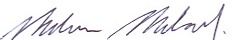 